РАСПОРЯЖЕНИЕ10  ноября   2017   года №13Об определении  для отбывания осужденным обязательных работВ связи с направлением на работу в сельское поселение Султанбековский сельсовет муниципального района Аскинский район Республики Башкортостан по решению мирового суда  судебного участка по Аскинскому району Республики Башкортостан  от  20 октября 2017  года к  150  часам обязательных работ: Принять Хабибуллина Халима Аксановича,  30 ноября 1972 года рождения, на выполнение благоустроительных работ на территории сельского поселения Султанбековский сельсовет муниципального района Аскинский район Республики Башкортостан с 10 ноября  2017  года.Ежедневное исполнение работ, учет рабочего времени, контроль исполнения  настоящего распоряжения возложить на управляющего делами сельского поселения Султанбековский сельсовет муниципального района Аскинский район Республики Башкортостан Минигалееву Зилию Данировну.Глава сельского поселения                          И.В.СуфияновБАШҠОРТОСТАН РЕСПУБЛИКАҺЫАСҠЫН  РАЙОНЫМУНИЦИПАЛЬ РАЙОНЫНЫҢСОЛТАНБӘК АУЫЛ СОВЕТЫАУЫЛ  БИЛӘМӘҺЕ ХАКИМИӘТЕ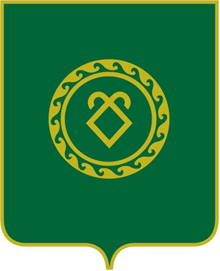 АДМИНИСТРАЦИЯСЕЛЬСКОГО ПОСЕЛЕНИЯСУЛТАНБЕКОВСКИЙ СЕЛЬСОВЕТМУНИЦИПАЛЬНОГО РАЙОНААСКИНСКИЙ РАЙОНРЕСПУБЛИКИ   БАШКОРТОСТАН